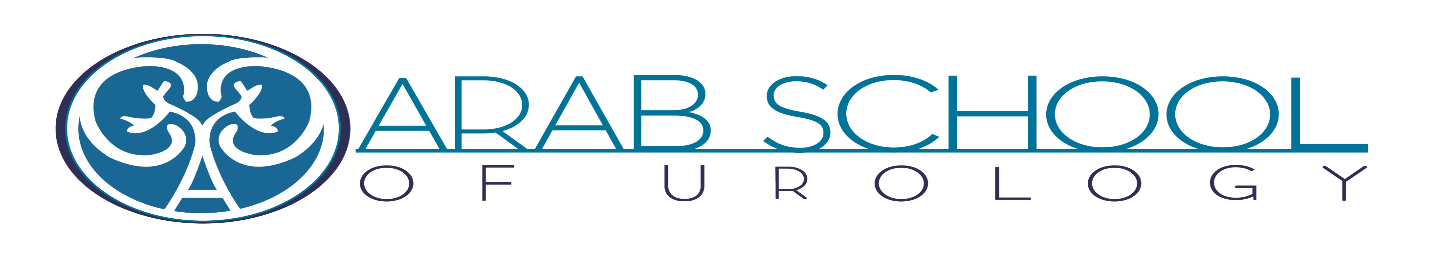 List of Course TrainersDate:Course Title:Place of the Course:Number of Trainers:Name and Signature of the Course Coordinator:Date:_____________________________________________________________________ARAB SCHOOL OF UROLOGYWIBSITE: www.arabschoolofurology.comE-Mail: info@arabschoolofurology.comFamily NameFirst NameTitleHospital or InstitutionCountryE-mail